نماذج سجل إنجاز طالبةالتدريب العملي في الخدمة الاجتماعية فهرس النماذجنموذج صحيفة الوجه بيانات طالبة التدريب العمليأولاً: القسم الإدارينموذج تقرير مؤسسة التدريبنموذج الخطة الأسبوعيةنموذج رقم (1)تقرير مفصل عن مؤسسة التدريبأولاً / البيانات الأولية :اسم المؤسسة : .......................................................أرقام للتواصل وأوقات الدوام:......................................................................................................الهيكل التنظيمي للمؤسسة:مجال العمل: (تعليمي, صحي, تأهيلي ...)......................................................الخدمات المقدمة في المؤسسة:............................................................................................................................................................................................................................................................................................سياسات وأنظمة المؤسسة:....................................................................................................................................................................................................................................................................................شروط الاستفادة من خدمات المؤسسة:........................................................................................................................................................................................................................................................................موارد المؤسسة:الموارد البشرية: .......................................................................................................................................................... الموارد التنظيمية:..........................................................................................................................................................الموارد المالية: ..........................................................................................................................................................ثانياً : نبذة عن قسم الخدمة الاجتماعية و أدوار الأخصائي الاجتماعي في المؤسسة :الهيكل التنظيمي لقسم الخدمات الاجتماعية في المؤسسة:عدد الأخصائيات والأخصائيين في المؤسسة:..........................................................................................................................................................أدوار الاخصائي الاجتماعي في المؤسسة:................................................................................................................................................................................................................................................................................................................................................................................................................................................................................................................................................................................الموارد المجتمعية التي يمكن أن يتعاون معها الاخصائي الاجتماعي:....................................................................................................................................................................................ثالثاً : الانطباعات الأولية عن المؤسسة (السلبيات والايجابيات) :............................................................................................................................................................................................................................................................نموذج رقم (2) الخطة الأسبوعية لتدريب (1) المسار التأهيلي                            رقم الأسبوع (      )                     التاريخ : من                                    إلى نموذج الخطة الأسبوعية لتدريب (1) المسار التربويرقم الأسبوع (     )                     التاريخ : من                                    إلى الخطة الأسبوعية لتدريب (1) المسار الطبي                            رقم الأسبوع (      )                     التاريخ : من                                    إلى ثانياً: قسم العمل مع الوحدات الصغرىنموذج تقرير الحالةنموذج تسجيل المقابلةنموذج ملاحظة السلوكنموذج العمل مع المواقف الطارئةنموذج رقم (3) تقرير الحالةالبيانات الأولية للعميل:الاسم:						السن:           جهة التحويل ....................أولاً: عملية التقدير: أ-الجوانب الشخصية للعميل:ب-الجوانب البيئية للعميل:جدول التكوين الأسري:ج-تحليل وتفسير البيانات والتطور التاريخي للمشكلة: (تقسيم الكل إلى أجزاء وتحديد دور كل متغير في حدوث المشكلة أي تحديد العوامل الخاصة بأنساق العميل والأنساق البيئية الأخرى التي قد تساهم في حدوث المشكلة، أما عملية التفسير فهي توضح طبيعة العلاقات بين المتغيرات).............................................................................................................................................................................................................................................................................................................................................................................د-مصادر القوة في شخصية العميل وفي بيئته:ثانياً: عملية التخطيط: نسق العميل والأنساق المرتبط بها مع وصف علاقته بها من خلال تصميم خريطة ايكوماب: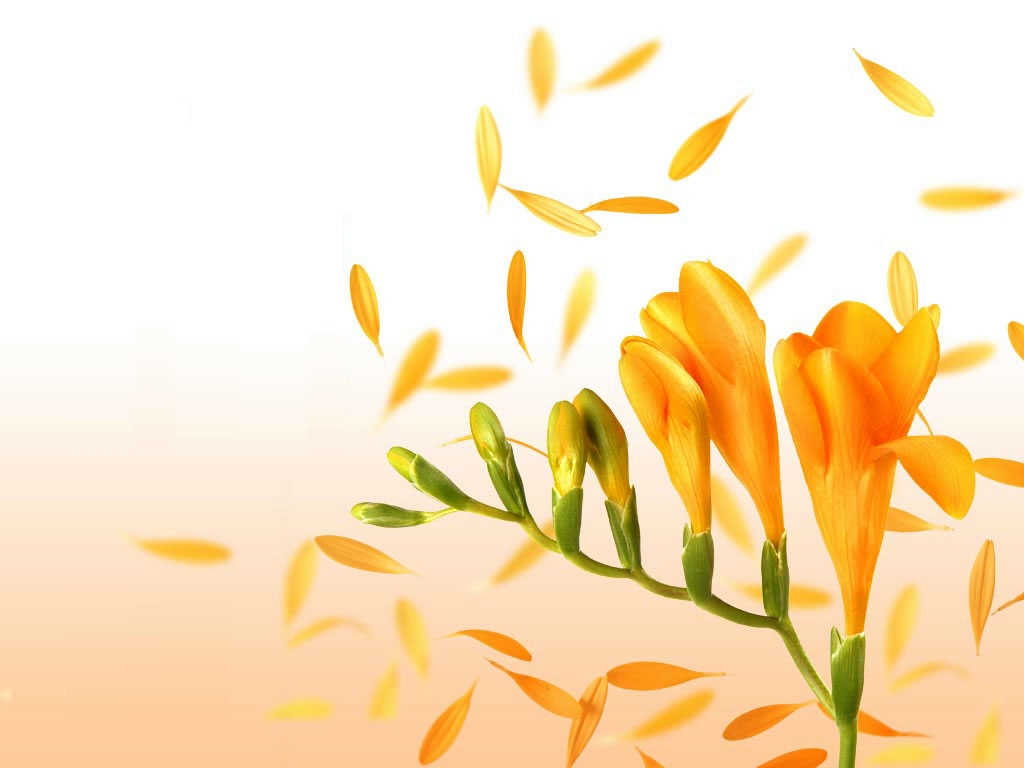 ب-تحويل المشكلات لاحتياجات:ج-وضع وتكوين أهداف التدخل المهني: (ما يريد كل من الأخصائي الاجتماعي والعميل تحقيقه من تغييرات مرغوبة في نسق العميل والأنساق البيئية المحيطة به أي تحويل المشكلات التي تم تحديدها مسبقاً في صورة أهداف يتم ترتيبها وفقاً لأولويات العميل).ثالثاً: عملية التدخل المهني:  (الانتقال من مرحلة تحديد المشكلة إلى مرحلة حلها، أي مرحلة تطبيق الخطة التي تم وضعها في مرحلة التخطيط وإحداث التغيير المرغوب للوصول إلى حل للمشكلة).رابعاً: التقييم والإنهاء والمتابعة:(تحديد مدى فعالية الأساليب والوسائل المستخدمة لتحقيق الأهداف، وتحديد الجوانب الإيجابية والسلبية الناتجة عن تطبيق هذه البرامج من أجل العمل على تطوير هذه النماذج وتعديلها).أ-الإجراءات التي تمت لإنهاء الحالة:1- إنهاء مخطط:..............................................................................................................................................................................................................................................................2-إنهاء غير مخطط:..................................................................................................................................................................................................................................................................ب-المتابعة: (تشير إلى الإجراءات المهنية المستخدمة للتعرف على ما اذا كان العميل يقوم بوظائفه الاجتماعية، أو المهارات التي تعلمها خلال التدخل المهني بدون الاعتماد الكامل على الآخرين، ومن ثم النظر في إمكان تقديم أي مساعدات أوخدمات يحتاجها العميل).هل تمت المتابعة:                     نعم                             لا ما هي الإجراءات المتبعة للقيام بعملية المتابعة :.................................................................................................................................................................................................................................................................................................................................................................................نموذج رقم ( 4 )استمارة تسجيل ( المقابلة ) للوحدات الصغرىالمقابلة رقم: 			مكان المقابلة:  			 ( لابد من اختيار مكان يحظى بالسرية)	تاريخ المقابلة: 			مدة المقابلة: 		 ( لابد أن تتناسب مع المرحلة العمرية وأهداف المقابلة) 	طرف المقابلة : 			( الشخص الذي تمت معه المقابلة )أهداف المقابلة:- المهارات التي اعتمدتها الأخصائية الاجتماعية مع العميلة:ما تم أثناء المقابلة: (التسجيل القصصي )....................................................................................................................................................................................................................................................................................................................................................................................................................................................................................................................................................................................................................................................................................................................................................................................................................................................................................................................................................................................................................................................................................................................................................................................................................خطة العمل للمقابلة القادمة:(بناء على ما تم أثناء هذه المقابلة تقوم الطالبة المتدربة بوضع خطة للمقابلة القادمة تحدد فيها ما تنوي القيام به مع العميلة في المقابلة القادمة مثلاً تحديد لمواضيع النقاش المهمة/ تطبيق اسلوب علاجي/ تحويلها/ البحث في مصادر دراسة اخرى/ مقابلة أنساق أخرى..إلخ).................................................................................................................................................................................................................................................................تقييم ذاتي لإدارة المقابلة:هنا تسجل الطالبة كافة الملاحظات على:( أهم الصعوبات أو المعوقات التي واجهتها أثناء إدارة المقابلة وكيف ستذللها، والإيجابيات التي لاحظتها على قدرتها في إدراة المقابلة، ومشاعر خوف أو قلق أو خجل شعرت بها الطالبة أثناء إدراة المقابلة )جوانب القوة:القدرة على تكوين علاقة مهنية جيدة مع العميلة.- الانطباعات التقديرية : ..............................................................................................................................................................................................................................................................نموذج رقم ( 5 )استمارة ملاحظة السلوكالملاحظات : ( تدون هنا الطالبة الملاحظات التي تشعر بأنها مهمة في تفسير السلوك، ولم تذكر في الجدول أعلاه مثال: السوابق)...............................................................................................................................................................................................................................................................................................................................................................................................................................الخطة العلاجية ( تحدد الطالبة الأهداف للخطة العلاجية ، وتراعي فيها أن تكون عملية إيجابية قابلة للقياس) السلوك الهدف ( السلوك السوي): نموذج رقم (6) نموذج الحالة الطارئة للمسار التربوياسم الحالة :									- الفصل :						 مصدر تحويل الحالة : ملاحظة : بعض المواقف الطارئة تتطلب من الأخصائية الاجتماعية القيام بدراسة الحالة بشكل مفصل . نموذج الحالة الطارئة في المجال الطبياسم الحالة: ..........................                                                     – العمر:................................          اليوم:........................جهة التحويل: .......................                                                     – القسم:................................         التاريخ:.......................طبيعة المشكلة الصحية:.....................نموذج الحالات الطارئة للمسار التأهيلياسم الحالة...............................                            العمر:...................................	جهة التحويل:............................تكرار الموقف الطارئ :........................................المشكلة التي تم التعامل معها:....................................................................................................................................................................................................................................................................................................................................................................................................................................................ما تمّ تقديمه من مساعدة مهنية :....................................................................................................................................................................................................................................................................................................................................................................................................................................................التوصيات المهنية للأخصائية الاجتماعية :..........................................................................................................................................................................................................................اليوم والتاريخ:			                      	الوقت:ثالثاً: العمل مع الوحدات الوسطىالعمل مع الجماعات المؤقتةالعمل مع الجامعات الدائمةنموذج رقم (7)تقرير لبرنامج وحدات وسطى (نشاط جماعة مؤقتة)اسم البرنامج: .........................................أولا: الجزء الإحصائي:اليوم:                                                -  التاريخ :                                        نوع النشاط: توعوي  تثقيفي  ترفيهيمكان النشاط:                                       - مدة النشاط :عدد أفراد الجماعة:					سمات أفراد الجماعة:....................................................................................................................................................................................................................الهدف من البرنامج:..........................................................................................................       ..........................................................................................................ثانيا: الجزء الإعدادي: (يجب أن يشمل على تحديد العناصر التالية، لما هو متوقع تنفيذه)خطوات الإعداد والتنظيم:.............................................................................................................................................................................................................................................................................الوسائل (الأدوات):....................................................................................................................................................................................ثالثا: الجزء التنفيذي: (ما تم فعلياً)........................................................................................................................................................................................................................................................................................................................................................................................................................................................................................................................................................................................................................................................................................................................................................................................................................................................................................................................................................................................................................................................................................................................................................................................................................................................................................................................ رابعاً: الجزء التقييمي: (يجب أن يشمل على تقييم جوانب القوة والجوانب التي تحتاج إلى تطوير مع التركيز على مدى تحقق الأهداف المخطط لها وذكر كيف سيتم تحقيق التطوير في جوانب الضعف)نموذج رقم (8)نموذج برنامج التدخل المهني مع الوحدات الوسطى (الجماعات)اسم البرنامج:.........................................الجزء الإحصائي:اليوم: ............................... – التاريخ: ...........................................نوع النشاط: نوع النشاط:  تنموي  علاجي  وقائيمكان النشاط:.......................  - مدة النشاط :.......................................عدد أفراد الجماعة:...................   – عدد المتغيبين: ......................................نوع الجماعة  ( جماعة دعم ذاتي، جماعة ارشاد ونمو وتعليم، جماعة علاجية، جماعة مهام):.......................................................................................أولاً: تقدير الأداء الوظيفي للجماعة وذلك من خلال (أنماط الاتصال والتفاعل، تماسك الجماعة، ميكنزمات الضبط الاجتماعي، ثقافة الجماعة).نوع العلاقة:علاقة تجاذب								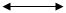 علاقة طبيعية  									علاقة تنافر     						علاقة ذات اتجاه واحد 									ثالثاً: التخطيط: (هو تنظيم المعلومات التي تم الوصول اليها من عملية التقدير، ووضعها في مجموعه من الأهداف لتحقيقها)الأهداف العامة: (هي الأهداف الأساسية التي تدعم وتحافظ على الجماعة واستمرارها، ومن أمثلتها الأهداف التي تعزز وتدعم قدرات الاعضاء على التعبير عم مشاعرهم وزيادة شعورهم بالرضا، وكذلك الأهداف التي تسعى الجماعة لتحقيقها).............................................................................................................................................................................................................................................................................................ج-الجزء الإعدادي: (يجب أن يشمل على تحديد العناصر التالية، لما هو متوقع تنفيذه)خطوات الإعداد والتنظيم:1-......................................................................................2-......................................................................................3-......................................................................................4-......................................................................................المحتوى العلمي:........................................................................................................................................................................................الوسائل (الأدوات):........................................................................................................................................................................................د-الجزء القصصي: (ما تم فعلياً)....................................................................................................................................................................................................................................................................................................................................................................................................................................................................................................................................................................................................................................................................................................................................................................................................................................................................................................................................................................................................................................................................................................ه-الجزء التحليلي: .................................................................................................................................................................................................................................................................................................................................................................................................................................................................................................................................................ثالثاً: التدخل المهني مع الجماعة: رابعاً: التقييم: (يجب أن يشمل على تقييم جوانب القوة والجوانب التي تحتاج إلى تطوير وفقاً لثلاث عناصر: (البرنامج، الأعضاء، الأخصائية الاجتماعية) مع التركيز على مدى تحقق الأهداف المخطط لها وذكر كيف سيتم تحقيق التطوير في جوانب الضعف).رابعاً: العمل مع الوحدات الكبرىنموذج العمل على مستوى الوحدات الكبرىنموذج رقم (9)نموذج العمل مع الوحدات الكبرى اسم البرنامج .يكتب هنا اسم البرنامج ويراعى أن يكون إيجابيا مثال( التفكير الإيجابي)الجزء الإحصائي :اليـوم :    الأحد                                التاريخ : 11/7/1438ه                                مدة البرنامج :	ساعه			 نوع البرنامج :  علاجي  وقائي  تنمويمكان تنفيذ البرنامج :	فصل 1/1		الفئة المستهدفة: يكتب هنا الفئة الموجهه لها البرنامج مثلا طالبات المدرسة- الاخصائيات- النزيلات- المرافقين ...الخالهدف من البرنامج:الهدف العام: هو أكبر ناتج يحصل لدى العضو من التعلم ولابد أن يتسق مع الأهداف الفرعية والمحتوى العلمي للبرنامج.الأهداف الفرعية: (أهداف عملية إيجابية يمكن قياسها)هو أصغر ناتج يحصل لدى العضو من التعلم ولابد أن يتسق مع الأهداف الفرعية والمحتوى العلمي للبرنامج- الجزء الإعدادي : (يجب أن يشمل على تحديد العناصر التالية، لما هو متوقع تنفيذه)خطوات الإعداد والتنظيم: تكتب الطالبة كيف أعدت لبرنامجها مثال: أخذ الموافقة على إقامة البرنامج من الأخصائية الإجتماعية في المؤسسة ومشرفة الجامعة، إعداد المحتوى العلمي للبرنامج، اختيار الوسائل المناسبة، تجهيز مكان تنفيذ البرنامج، توزيع المسؤوليات أو المهام،مخاطبة جهة معينة، ... الخ.المحتوى العلمي: محاور البرنامج (يتم إرفاق المحتوى العلمي الذي تم الاعتماد عليه)الوسائل والأساليب: الوسائل هي الأشياء الملموسة وتستخدم لضمان وصول نتيجةالتعلم لدى العضو مثال : مجسمات ، أوراق تلوين ، أقلام الأساليب مثل لعب الأدوار – المناقشة الجماعية – العصف الذهني ... الخ .المصادر التي اعتمد عليها: هي المنابع التي حصلنا على المعلومات منها وتنقسم إلى مصادربشرية وغير بشرية فالمصادر البشرية مثل الإستعانة بأشخاص إلقاء مادة البرنامج ، بينما المصادر غير البشرية مثل الشبكة العنكبوتية أو الكتب ..الخخطة التنفيذ مع الوقت المتوقع: توزع المدة الكلية للبرنامج على محاور المحتوى العلمي ، ويراعى أن يشمل التوزيع التمهيد وإنهاء للبرنامج.ثالثا : الجزء التنفيذي : ( ما تم فعلياً)يكتب هنا كيف تم التمهيد لبدء البرنامج، والأحداث المهمة التي دارت أثناء تنفيذ البرنامج، وبالإمكان إقران الحدث باسم المستفيد الصادر عنه لأن ذلك مصدر اكتشاف الحالات الفردية، ويراعى التسلسل الزمني في ذكر الأحداث، وكيف تم إنهاء البرنامج.رابعا: الجزء التقييمي: (يجب أن يشمل على تقييم جوانب القوة والجوانب التي تحتاج إلى تطوير وفقاً لثلاث عناصر أ:البرنامج  ب: المستفيدين  ج: الأخصائية) مع التركيز على مدى تحقق الأهداف المخطط لها وذكر كيف سيتم تحقيق التطوير في جوانب الضعف)أ:البرنامج:جوانب القوة:مثال نال البرنامج إستحسان المستفيدين- وسائل البرنامج ساعدت على تحقيق هدف البرنامج.الجوانب التي تحتاج إلى تطوير: مثال مناسبة وقت البرنامج للمحاور التي تم التخطيط لهاب: الفئة المستهدفة:جوانب القوة (الإيجابيات):مثال التفاعل الايجابي لدى أغلب المستفيدين  الجوانب التي تحتاج إلى تطوير:تفكيك الشلليةج: الأخصائية الاجتماعية:جوانب القوة (الإيجابيات): التمكن من المحتوى العلمي للبرنامجالجوانب التي تحتاج إلى تطوير : مهارات التواصل خامساً: قسم القراءات والمتطلباتنموذج تسجيل القراءاتنموذج رقم (10)فهرس القراءاتنموذج تسجيل القراءاتعنوان القراءة :..................................................أولاً: الجزء الإحصائي :اليوم:.............	                 -  التاريخ:..............      - القراءة  رقم (........)معلومات عامة عن الكتاب:ثانياً: أهم الأفكار المستوحاة من الكتاب:.................................................................................................................................................................................................................................................................................................................................................................................................................................................................................................................... الفائدة المهنية المستخلصة من الكتاب: ................................................................................................................................................................................................................................................................................................................................................................................................................................................... نموذج (8)                                                                                                     نموذج تسجيل الاجتماعات الإشرافية                                                                     بين أخصائية التدريب والطالباتالبيانات الأولية:رقم الاجتماع: اسم المؤسسة: اليوم والتاريخ:   /  /     14 هـالوقت: بداية الاجتماع:	 		        	نهاية الاجتماع:  مكان عقد الاجتماع:   أسماء الحضور:أسماء المتغيبات بعذر:أسماء المتغيبات بدون عذر:محضر الاجتماعـ ما تمت مناقشته من بنود في الاجتماع:_  _  _  _  ـ التوصيات والقرارات التي تم الاتفاق عليها:_  _ اسم الطالبة مسجلة محضر الاجتماع:                             توقيعها:رقم النموذجاسم النموذج1نموذج تقرير عن مؤسسة التدريب2نموذج خطة الأسبوع (جميع المسارات)3نموذج تقرير الحالة4نموج تسجيل المقابلة5نموذج ملاحظة السلوك6نموذج العمل مع المواقف الطارئة 7نموذج العمل مع الوحدات الوسطى (المؤقتة)8نموذج العمل مع الوحدات الوسطى (الدائمة)9نموذج التدخل مع الوحدات الكبرى على مستوى المؤسسة10نموذج تسجيل القراءات11نموذج تسجيل الاجتماعات الاشرافيةاسم الطالبةرقمها الجامعيمؤسسة التدريبالشعبةأستاذة المقررمشرفة المؤسسةالعام والفصل الدراسيالمهام المتوقعة(الخطة الفعلية المتوقعة)إجراءات تنفيذ المهام(الخطة الفعلية المتوقعة)إجراءات تنفيذ المهاممختصر الأعمال المُنفذة فعلياً. "التقارير اليومية"مختصر الأعمال المُنفذة فعلياً. "التقارير اليومية"مبررات عدم التنفيذالمهام المتوقعة(الخطة الفعلية المتوقعة)إجراءات تنفيذ المهام(الخطة الفعلية المتوقعة)إجراءات تنفيذ المهامالاثنين:الأربعاء:مبررات عدم التنفيذالمرور اليومي على المهاجعمقابلة حالات فرديةمقابلة حالات طارئةبرامج الوحدات الوسطىأنشطة مع الوحدات الكبرىأعمال إداريةالقراءاتاجتماع مع مشرفة المؤسسةاجتماع مع أستاذة المقررفي المؤسسةاجتماع مع أستاذة المقررفي الجامعةأعمال إضافيةالمهام المتوقعة(الخطة الفعلية المتوقعة)إجراءات تنفيذ المهام(الخطة الفعلية المتوقعة)إجراءات تنفيذ المهاممختصر الأعمال المُنفذة فعلياً. "التقارير اليومية"مختصر الأعمال المُنفذة فعلياً. "التقارير اليومية"مبررات عدم التنفيذالمهام المتوقعة(الخطة الفعلية المتوقعة)إجراءات تنفيذ المهام(الخطة الفعلية المتوقعة)إجراءات تنفيذ المهامالاثنين:الأربعاء:مبررات عدم التنفيذحضور الطابور الصباحيمقابلة حالات فردية مقابلة حالات طارئةبرامج الوحدات الوسطىأنشطة الوحدات الكبرىأعمال إداريةالقراءاتاجتماع مع مشرفة المؤسسةاجتماع مع أستاذة المقررفي المؤسسةاجتماع مع أستاذة المقررفي الجامعةأعمال إضافيةالمهام المتوقعة(الخطة الفعلية المتوقعة)إجراءات تنفيذ المهاممختصر الأعمال المُنفذة فعلياً. "التقارير اليومية"مختصر الأعمال المُنفذة فعلياً. "التقارير اليومية"مبررات عدم التنفيذالمهام المتوقعة(الخطة الفعلية المتوقعة)إجراءات تنفيذ المهامالاثنين:الأربعاء:مبررات عدم التنفيذالمرور اليومي على المرضىمقابلة حالات فرديةمقابلة حالات طارئةبرامج الوحدات الوسطىأنشطة مع الوحدات الكبرىأعمال إداريةالقراءاتاجتماع مع مشرفة المؤسسةاجتماع مع أستاذة المقررأعمال إضافيةالجوانبالوصفالنواحي الجسمية للعميل:(الحالة الجسمية العامة و المظهر الخارجي– الحالة الصحية)النواحي الادراكية المعرفية:(قدرات العميل العقلية والمعرفية وارتباطها بالمشكلة الحالية) ويتم التركيز على القدرات الادراكية – الذكاء الاجتماعي-سلامة تفكير العميل – التذكر والنسيانالنواحي النفسية الانفعالية: :(الحالة الوجدانية مثل الحب الكراهية، الخوف، القلق، الحزن، الاكتئاب)النواحي السلوكية: (تحديد أنماط السلوك السوي والغير سوي مثل السلوك العدواني، إهمال، إدمان). مالاسمالسنصلة القرابةالحالة التعليميةالمهنةالحالة الاجتماعيةالحالة الصحيةالدخل شهريالملاحظاتشخصية العميلالبيئةالمشكلةالاحتياجفقد العميل لوظيفتهايجاد وظيفة مناسبةهدف عامأهداف فرعية (عملية)رفع المستوى التحصيلي الدراسي للطالبينتظم الطالب في الحضوررفع المستوى التحصيلي الدراسي للطالبيضع الطالب جدول منظم للمذاكرةرفع المستوى التحصيلي الدراسي للطالبالنموذج النظري المستخدمأسلوب التدخل المناسب1-التركيز على المهام1-التوجيهات والتعليماتمؤشرات توضح مدى ملائمة النموذج النظرينموذج التوثيقالمهارات الأساسية1 التواصل والاستجابة والاستماع1 التواصل والاستجابة والاستماع1 التواصل والاستجابة والاستماع2 طرح الأسئلة2 طرح الأسئلة3 الارتداد التعبيري3 الارتداد التعبيري4 إعادة الصياغة4 إعادة الصياغة5 التلخيص6 الملاحظةالمهارات التأثيرية المتقدمة7 التفسير8 التوضيح9 التعبير الذاتي9 التعبير الذاتي10 الإرشاد المباشر10 الإرشاد المباشر11 المواجهة11 المواجهة12 أخرى ................12 أخرى ................12 أخرى ................جوانب بحاجة إلى تحسينكيفية التحسين	البيانات الأولية للعميلة		البيانات الأولية للعميلة		البيانات الأولية للعميلة		البيانات الأولية للعميلة		البيانات الأولية للعميلة		البيانات الأولية للعميلة		البيانات الأولية للعميلة	الاسمالعمرالعمرجهة التحويلالجوانب الشخصية للعميلةالنواحي الجسمية للعميل:(الحالة الجسمية العامة و المظهر الخارجي– الحالة الصحية)النواحي الجسمية للعميل:(الحالة الجسمية العامة و المظهر الخارجي– الحالة الصحية)الجوانب الشخصية للعميلةالنواحي الإدراكية المعرفية:(قدرات العميل العقلية والمعرفية – التذكر- النسيان) النواحي الإدراكية المعرفية:(قدرات العميل العقلية والمعرفية – التذكر- النسيان) الجوانب الشخصية للعميلةالنواحي النفسية الانفعالية:(الحالة الوجدانية مثل الحب الكراهية، الخوف، القلق، الحزن، الاكتئاب)النواحي النفسية الانفعالية:(الحالة الوجدانية مثل الحب الكراهية، الخوف، القلق، الحزن، الاكتئاب)الجوانب الشخصية للعميلةالنواحي السلوكية: (تحديد أنماط السلوك السوي وغير السوي مثل السلوك العدواني، إهمال، إدمان) النواحي السلوكية: (تحديد أنماط السلوك السوي وغير السوي مثل السلوك العدواني، إهمال، إدمان) الجوانب البيئية للعميلةمالاسمالسنصلة القرابةالحالة التعليميةالمهنةالحالة الاجتماعيةالحالة الصحيةالدخل شهريالملاحظاتالجوانب البيئية للعميلةالجوانب البيئية للعميلةالجوانب البيئية للعميلةالجوانب البيئية للعميلةالجوانب البيئية للعميلةالجوانب البيئية للعميلةمبيانات ترتبط بأسلوب الملاحظةبيانات ترتبط بأسلوب الملاحظةالتاريخ واليومفترة الملاحظة ( ما بين 15 إلى 30 دقيقة)مكان الملاحظةالقائم بالملاحظة ( مثال الأخصائية الاجتماعية – المعلمة- ... إلخ)مبيانات ترتبط بالسلوك المستهدف وتفسرهبيانات ترتبط بالسلوك المستهدف وتفسرهالسلوك المستهدف ( السلوك المراد ملاحظته)مع مَن يحدث السلوك المستهدف ( مثال :المعلمة- الزملاء- الطبيب – الأم البديلة)مدى تكرار السلوك المستهدف ( عدد مرات حدوث السلوك المستهدف)مدة استمرار السلوك المستهدف المثيرات أثناء القيام بالملاحظة ( وجود أشخاص معززين للسلوك) استجابة الآخرين للسلوك المستهدف ( ردة الفعل تجاه السلوك المستهدف)مالهدفالأسلوب العلاجي المناسب لتحقيقه123مالتاريخالمشكلة التي تم التعامل معهاالمشكلة التي تم التعامل معهاالمشكلة التي تم التعامل معهاالمشكلة التي تم التعامل معهاالمشكلة التي تم التعامل معهاالمشكلة التي تم التعامل معهاالمشكلة التي تم التعامل معهاالمشكلة التي تم التعامل معهاالمشكلة التي تم التعامل معهاالمشكلة التي تم التعامل معهاالمشكلة التي تم التعامل معهاالمشكلة التي تم التعامل معهاالإجراءات المتخذةالملاحظاتمالتاريخخلاف مع زميلةخلاف مع معلمةإتلاف أدوات مدرسيةإتلاف أدوات الآخرينشغب وإخلال بالنظامكتابة على الجدرانمشاغبة داخل الفصلتأخر صباحيتأخر في الانصرافإهمال حل الواجباتعدم الانتباه أثناء الحصةأخرى تذكرالإجراءات المتخذةالملاحظاتمالموقف الذي تم التعامل معهالإجراءات المتخذةملاحظات1-خلاف المريض مع أحد أفراد الطاقم الطبي (الطبيب/ الممرضة/كاتب الجناح)2-صرف مساعدة مادية مقطوعة من قسم الخدمات الاجتماعية3-طلب مساعدة مادية (تحويل لجمعية خيرية)4-طلب سكن 5-طلب صرف تذاكر طيران 6-طلب أجهزة طبية7-رفض الخروج من المستشفى8-رفض تناول الأدوية9-حالات إهمال10-تحويل لمستشفى آخر (مرضى الإقامة الطويلة)11-تحويل لدار الحماية والضيافة الاجتماعية12-حالة وفاة13-أخرى, تذكر......جوانب القوةجوانب الضعفأسلوب التدخل المناسبالنموذج النظري المستخدم1-أسلوب التدخل مع الأعضاء (معارف وأفكار ومعتقدات، ومشاعر وانفعالات الأعضاء).1-الاتجاه المعرفي السلوكيجوانب القوةالجوانب التي تحتاج للتحسينمالأسبوععنوان القراءةعنوان الكتابالمؤلفسنة النشرمكان النشردار النشرأرقام الصفحات المقروءة